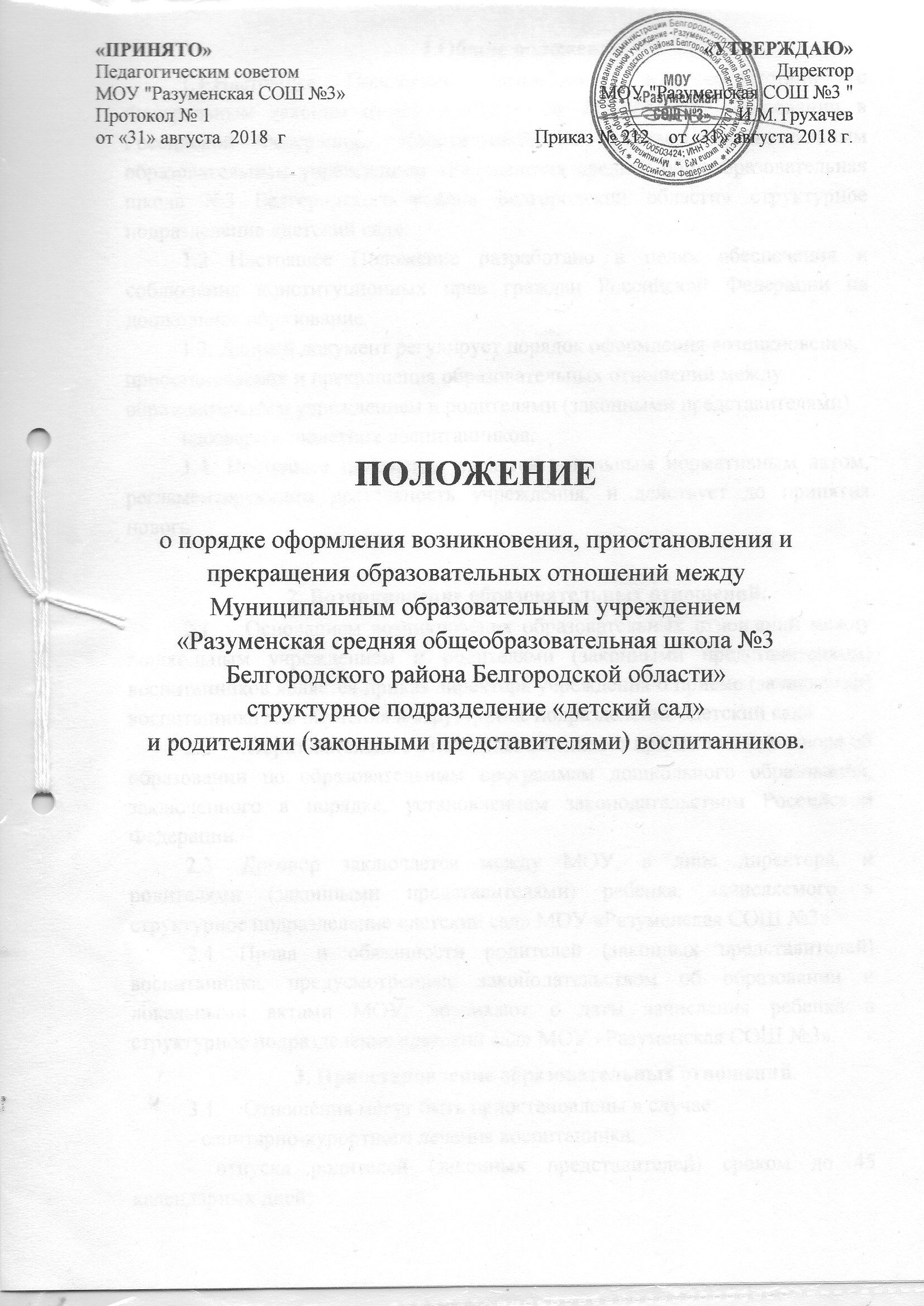 ПОЛОЖЕНИЕо порядке оформления возникновения, приостановления и прекращения образовательных отношений между Муниципальным образовательным учреждением «Разуменская средняя общеобразовательная школа №3 Белгородского района Белгородской области»структурное подразделение «детский сад» и родителями (законными представителями) воспитанников.1.Общие положения1.1 Настоящее	Положение разработано в соответствии с Федеральным законом от 29.12.2012 г. № 273-ФЭ «Об образовании в Российской Федерации», Конституцией РФ, уставом муниципальным образовательным учреждением «Разуменская средняя общеобразовательная школа №3 Белгородского района Белгородской области» структурное подразделение «детский сад».1.2 Настоящее Положение разработано в целях обеспечения и соблюдения конституционных прав граждан Российской Федерации на дошкольное образование.1.3. Данный документ регулирует порядок оформления возникновения, приостановления и прекращения образовательных отношений между образовательным учреждением и родителями (законными представителями)несовершеннолетних воспитанников.1.4. Настоящее положение является локальным нормативным актом, регламентирующим деятельность учреждения, и действует до принятия нового.2. Возникновение образовательных отношений. Основанием возникновения образовательных отношений между дошкольным учреждением и родителями (законными представителями) воспитанников является приказ директора учреждения о приеме (зачислении) воспитанника для обучения в структурное подразделение «детский сад».Образовательные отношения возникают при наличии договора об образовании по образовательным программам дошкольного образования, заключенного в порядке, установленном законодательством Российской Федерации.Договор заключается между МОУ, в лице директора, и родителями (законными представителями) ребенка, зачисляемого в структурное подразделение «детский сад» МОУ «Разуменская СОШ №3».2.4. Права и обязанности родителей (законных представителей) воспитанника, предусмотренные законодательством об образовании и локальными актами МОУ, возникают с даты зачисления ребенка в структурное подразделение «детский сад» МОУ «Разуменская СОШ №3».3. Приостановление образовательных отношений.Отношения могут быть приостановлены в случае:- санитарно-курортного лечения воспитанника;- отпуска родителей (законных представителей) сроком до 45 календарных дней;- карантина в структурном подразделении «детский сад»;- ремонта в структурном подразделении «детский сад»;- нарушение температурного режима в ДОУ.Приостановление отношений по инициативе родителей (законных представителей) возникают на основании их заявления.Приостановление отношений по инициативе структурного подразделения «детский сад» возникают на основании приказа директора МОУ.Прекращение образовательных отношений.Образовательные отношения прекращаются в связи с выбыванием воспитанника из структурного подразделения «детский сад»:в связи с получением дошкольного образования (завершением обучения);досрочно по основаниям, установленным законодательством об образовании.Образовательные отношения могут быть прекращены досрочно в следующих случаях:- по инициативе родителей (законных представителей) воспитанника в том числе в случае перевода воспитанника для продолжения освоенияобразовательной программы в другое ДОУ;- по обстоятельствам, не зависящим от воли родителей (законных представителей) воспитанника и структурного подразделения «детский сад» МОУ «Разуменская СОШ №3», в том числе в случае ликвидации, аннулирования у него лицензии на право осуществления образовательной деятельности.В случае прекращения деятельности структурного подразделения «детский сад», а так же в случае аннулирования у него лицензии на право осуществления образовательной деятельности, Учредитель МОУ обеспечивает при наличии свободных мест перевод воспитанника с согласия его родителей (законных представителей) в другие образовательные организации, реализующие соответствующие образовательные программы.Основанием для прекращения образовательных отношений является приказ директора об отчислении воспитанника. Права воспитанника и обязанности родителей (законных представителей), предусмотренные законодательством об образовании и локальными нормативными актами МОУ «Разуменская СОШ №3», прекращаются с даты отчисления воспитанника.«ПРИНЯТО»Педагогическим советомМОУ "Разуменская СОШ №3» Протокол № 1от «31» августа  2018  г«УТВЕРЖДАЮ»ДиректорМОУ "Разуменская СОШ №3 "____________И.М.ТрухачевПриказ № 212    от «31» августа 2018 г. 